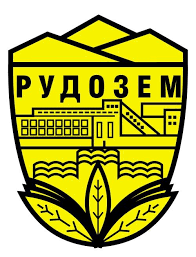 АНАЛИЗ НА ПОТРЕБНОСТИТЕ ОТ ПОДКРЕПА ЗА ЛИЧНОСТНО РАЗВИТИЕ НА ДЕЦАТА И УЧЕНИЦИТЕ В ОБЩИНА РУДОЗЕМРудозем, 2020	Разработването на Анализа на потребностите от подкрепа за личностно развитие на децата и учениците е нормативно регламентирано в чл. 196 от Закона за предучилищното и училищното образование, според който областния управител организира разработването на областна стратегия за подкрепа за личностно развитие на децата и учениците, въз основа на анализ на потребностите от подкрепа на всяка община на територията на областта. 	Законът за предучилищното и училищното образование внася нов принцип в българското образование като регламентира приобщаващото образование като неизменна част от правото на образование и въвежда осигуряването на условия за предоставяне на подкрепа за личностно развитие на децата и учениците, която е обща и допълнителна. Подкрепата за личностно развитие трябва да се предоставя на всяко дете и ученик, като се осигури подходяща физическа, психологическа и социална среда за развиване на способностите и уменията им в съответствие с индивидуалните им потребности.	Настоящият анализ спомага да се установят реалните потребности от подкрепа за личностно развитие на децата и учениците и подобряване качеството на образователния процес.Цел и обхват на анализаАнализът на потребностите от подкрепа за личностно развитие на децата и учениците в община Рудозем  е фокусиран върху нуждите от подкрепа, разглеждани в общия контекст на демографската ситуация, социално–икономическите проблеми, общинските политики, насочени към премахване и/или ограничаване на пречките пред ученето и научаването, и към създаване на възможности за развитие и участие на децата и учениците в живота на общността.Основната цел на анализа е да очертае някои приоритетни потребности при определяне нуждите за подкрепа за личностно развитие на децата и учениците, които институциите в системата на предучилищното и училищното образование трябва да осигуряват чрез разработване и прилагане на цялостни политика за:развитие на училищната общност, съгласно идентифицираните предизвикателства, цели и дейности;изграждане на позитивен организационен климат,  чрез създаване на условия за сътрудничество, ефективна комуникация и отношения на доверие и загриженост към всички участници в образователния процес;утвърждаване на позитивна дисциплина, върху основата на мерки и подходи, гарантиращи изслушване на детето/ученика, осъзнаване на причините за проблемното му поведение и предоставяне на възможност за усвояване на добри поведенчески модели спрямо себе си и останалите;подкрепа за личностно развитие на детето и ученика, основаващи се на принципа на превенция на обучителните трудности и ранното оценяване на риска от тях; Участници в разработването на анализаВ съответствие с разпоредбите на чл. 174, ал. 1 от ЗПУО, осигуряването на подкрепа за личностно развитие на децата и учениците от образователните институции в системата на предучилищното и училищното образование трябва да се осъществява съвместно с държавните и местните органи и структури и доставчици на социални услуги.В процеса на събиране на информацията за изготвяне на анализа се включиха всички заинтересовани страни с местно разположение:Общинска администрация;Училища;Детски градини;Дирекция „Социално подпомагане“-гр.Мадан, отдел „Закрила на детето“. Подкрепата за личностно развитие на децата и учениците в съответствие със Закона за предучилищното и училищното образование и Наредбата за приобщаващото образование	Според Закона за предучилищното и училищното образование, образованието като процес на обучение, възпитание и социализация е национален приоритет и се развива в съответствие със следните принципи:запазване и развитие на българската образователна традиция;ориентираност към интереса и към мотивацията на детето и на ученика, към възрастовите и социалните промени в живота му, както и към способността му да прилага усвоените компетентности на практика;равен достъп до качествено образование и приобщаване на всяко дете и всеки ученик;равнопоставеност и недопускане на дискриминация при провеждане на предучилищното и училищното образование;хуманизъм и толерантност;съхраняване на културното многообразие и приобщаване чрез българския език;иновативност и ефективност в педагогическите практики и в организацията на образователния процес въз основа на научна обоснованост и прогнозиране на резултатите от иновациите;прозрачност на управлението и предвидимост на развитието на предучилищното и училищното образование;автономия за провеждане на образователни политики, самоуправление и децентрализация;ангажираност на държавата, общините и юридическите лица с нестопанска цел, работодателите, родителите и всички други заинтересовани страни и диалог между тях по въпросите на образованието;	Съгласно чл. 176, ал. 1 от ЗПУО и чл. 4, ал. 2 от Наредбата за приобщаващото образование, подкрепата за личностно развитие се осигурява на деца и ученици, в съответствие с индивидуалните им потребности и има за цел да осигури за децата и учениците подходяща физическа, психологическа и социална среда за развиване на способностите и уменията им.	Според чл. 177 от ЗПУО подкрепата за личностно развитие е обща и допълнителна и се осигурява там, където са детето и ученикът – в детските градини, в училищата и в центрове за подкрепа за личностно развитие и по здравословни причини – в домашни или болнични условия.	Обща подкрепа за личностно развитие	Общата подкрепа за личностно развитие по чл. 178, ал. 1 от ЗПУО е насочена към развитието на потенциала на всяко дете и ученик и включва следните компоненти: Екипна работа между учителите и другите педагогически специалистиОсигурява се в детските градини и училищата. Включва обсъждане на проблеми  и обмяна на добри практики при работата между учителите и другите педагогически специалисти с едни и същи деца и ученици с цел повишаване ефективността на педагогическите подходи. Допълнително обучение по учебни предмети при условията на ЗПУО	Осигурява се в училищата за целите на превенцията на обучителните затруднения, с акцент върху обучението по български език, включително ограмотяване на ученици, за които българският език не е майчин. Допълнителни модули за деца, които не владеят български езикОсигуряват се в детските градини за деца, които не владеят български език. През учебната 2019/2020 г. ДГ „Дъга “,  ДГ „Снежанка “и ДГ“Елица“ участват в изпълнение на дейности по Проект BG05M2OP001-3.005-0004 „Активно приобщаване в системата на предучилищното образование“, осъществяван с финансовата подкрепа на Оперативна програма „Наука и образование за интелигентен растеж“ 2014-2020. Усвояването на български език за деца от уязвими групи, които слабо владеят или не владеят български език (допълнително обучение по български език) по проекта се осъществява чрез осигуряване на обща подкрепа за личностно развитие в детските градини в рамките на:допълнителни модули по образователно направление в частта по български език,осъществявани в педагогически ситуации през учебното време;допълнителни форми на педагогическото взаимодействие, организирани в		неучебно време; Допълнителни консултации по учебни предмети, които се провеждат извън редовните учебни часове	Осигуряват се в училищата за ученици, които срещат затруднения в обучението, въз основа на информацията от входните равнища по учебни предмети, индивидуалният напредък и наблюдение на развитието им. Кариерно ориентиране на учениците	Осигурява се в училищата. Включва взаимно допълващи се дейности за информиране, диагностика, консултиране, посредничество и проследяване с оглед подпомагане на учениците в техния самостоятелен и осъзнат избор на образование и/или професия и осъществяване на връзка между училището и пазара на труда. Занимания по интересиОсигуряват се в училищата и детските градини. Организират се за развитие на способностите и компетентностите на децата и учениците, за изява на дарбите им в областта на науките, технологиите, изкуствата, спорта, глобалното, гражданското и здравното образование, както и за придобиване на умения за лидерство. Библиотечно-информационно обслужванеОсигурява се в училищата чрез училищна библиотека и гарантира свободен достъп до информация на учениците от различни източници в библиотечния фонд и в глобалната мрежа с цел изграждане на навици за четене и компетентности за търсене и ползване на информация. Грижа за здраветоОсигурява се в детските градини и училищата въз основа на информация от родителя, представителя на детето или лицето, полагащо грижи за него, за здравословното състояние, проведени медицински изследвания и консултации и при взаимодействие с медицинския специалист в здравния кабинет. Гарантира достъпа на децата и учениците до медицинско обслужване и програми за здравно образование и здравословен начин на живот. Поощряване с морални и материални наградиДецата и учениците се поощряват с морални и с материални награди за високи постижения в образователната дейност, в заниманията по интереси и за приноса им към развитието на училищната общност, както следва: министърът на образованието и науката може да учредява национални награди;началникът на регионалното управление на образованието със заповед може да учредява регионални награди; кметът на общината със заповед може да учредява общински награди; директорът на институцията след решение на педагогическия съвет със заповед може да учредява награди за децата и учениците, определяни с правилника за дейността на съответната институция;Дейности по превенция на насилието и преодоляване на проблемното поведение	Детските градини и училищата са длъжни да осъществяват дейности по превенция на тормоза и насилието, както и дейности за мотивация и преодоляване на проблемното поведение, които са израз на общата воля и на координираните усилия на всички участници в образователния процес.	Видовете и съдържанието на дейностите по превенция на тормоза и насилието са подчинени на обща училищна политика, разработват се самостоятелно от училищната общност и може да включват:изготвяне съвместно с учениците на правила за поведението им в паралелката; разглеждане на теми от глобалното, гражданското, здравното и интеркултурното образование в часа на класа, в заниманията по интереси и във факултативните часове; партньорство с родителите;дейности за развитие на компетентностите на всички членове на училищната общност;		Видовете и съдържанието на дейностите по мотивация и преодоляване на проблемното поведение се определят от детската градина и от училището и може да включват:обсъждане между ученика и класния ръководител с цел изясняване на възникнал проблем и получаване на подкрепа за разрешаването му; използване на посредник при разрешаване на конфликт в училище; консултиране на детето или ученика с психолог или с педагогически съветник; създаване на условия за включване на ученика в група за повишаване на социалните умения за общуване и решаване на конфликти; насочване на детето и ученика към занимания, съобразени с неговите потребности; индивидуална подкрепа за ученика от личност, която той уважава (наставничество); участие на ученика в дейности в полза на паралелката или училището; други дейности, определени с правилника за дейността на институцията;Ранно оценяване на потребностите и превенция на обучителните затрудненияВ детските градини се извършва ранно оценяване на децата от 3 години до 3 години и 6 месеца при постъпването им. Включва: оценка на развитието и на риска от обучителни затруднения; определяне на необходимост от допълнителни модули за децата, които не владеят български език; определяне на необходимост от извършване на оценка и предоставяне на допълнителна подкрепа за личностно развитие. 	В училищата се осъществява превенция на обучителните затруднения, свързана с осигуряване на допълнително обучение и консултации по учебни предмети и логопедична работа.Логопедична работа	Осигурява се в детските градини и училищата. Осъществява се от логопеди и включва:превенция на комуникативните нарушения и на обучителните трудности; диагностика на комуникативните нарушения; корекционно-терапевтична дейност при установени комуникативни нарушения. 	Допълнителна подкрепа за личностно развитие	Съгласно чл. 187, ал. 1 от ЗПУО допълнителната подкрепа за личностно развитие включва:работа с дете и ученик по конкретен случай;психо-социална рехабилитация, рехабилитация на слуха и говора, зрителна рехабилитация, рехабилитация на комуникативните нарушения и при физически увреждания;осигуряване на достъпна архитектурна, обща и специализирана подкрепяща среда, технически средства специализирано оборудване, дидактически материали, методики и специалисти;предоставяне на обучение по специални учебни предмети за учениците със сензорни увреждания;ресурсно подпомагане за ученици със специални образователни потребности;Допълнителната подкрепа за личностно развитие се предоставя на следните деца и ученици.Деца и ученици със специални образователни потребности	Съгласно §1, т. 27 от Допълнителни разпоредби на ЗПУО „Специални образователни потребности“ на дете и ученик са образователните потребности, които може да възникнат при сензорни увреждания, физически увреждания, множество увреждания, интелектуални затруднения, езиково-говорни нарушения, специфични нарушения на способността за учене, разстройства от аутистичния спектър, емоционални и поведенчески разстройства. Деца и ученици в рискСъгласно §1, т. 6 от Допълнителни разпоредби на ЗПУО „Дете или ученик в риск“ е дете или ученик:а) без родителска грижа или чиито родители са починали, неизвестни, лишени са от родителски права или родителските им права са ограничени;б) жертва на злоупотреба, насилие, експлоатация или всякакво друго нехуманно или унизително отношение или наказание във или извън семейството му;в) в опасност от увреждане на неговото физическо, психическо, морално, интелектуално и социално развитие.- Деца и ученици с изявени дарби	Съгласно §1, т. 7 от Допълнителни разпоредби на ЗПУО „Дете или ученик с изявени дарби“ е дете или ученик с трайни способности и постижения в областта на науката, изкуството или спорта, надвишаващи постиженията на неговите връстници.Деца и ученици с хронични заболявания	Съгласно §1, т. 29 от Допълнителни разпоредби на ЗПУО „Ученик с хронични заболявания“ е ученик със средно тежки, компенсирани и реконвалесцентни форми на съответното хронично заболяване.	Съгласно чл. 188 от ЗПУО допълнителната подкрепа се предоставя въз основа на оценка на индивидуалните потребности, която се извършва от екип за подкрепа за личностно развитие в детската градина или училището. Екипът се създава със заповед на директора за определено дете/ученик и включва учители, психолог/педагогически съветник и логопед. Могат да се включат и други специалисти, както и представители на органите за закрила на детето и на органите за борба с противообществените прояви на малолетните и непълнолетните. Екипът изпълнява функции в съответствие с чл. 189 от ЗПУО и ДОС за приобщаващото образование.	Това изисква:повишаване капацитета на учителите по отношение на работата с деца и ученици от посочените категории; осигуряване на необходимите специалисти за работа с тях в зависимост от потребностите им; създаване на механизъм за включване на представители от други институции с отношение към образованието /ДСП, Община, МВР, РЦПППО и др./ Демографска характеристика и тенденции		Демографската характеристика на община Рудозем следва тенденциите на намаляване броя на населението, характерно за страната, в резултат от продължително въздействие на различни фактори. Намаляване на раждаемостта 		Съгласно справка от отдел „ГРАО“ – Община Рудозем броят на родените деца в периода 2012 г. – 2019 г. е следният:Състояние на общинската мрежа от образователните институции за учебната 2019/2020 годинаКъм настоящия момент на изготвяне на анализа в община Рудозем функционират следните образователни институции: Детска градина „Снежанка“, гр. Рудозем; Детска градина „Елица “, с. Чепинци; Детска градина „Дъга“, с. ЕлховецДетска градина „Слънце “, с. РибницаДетска градина „Войкова лъка“, с. Войкова лъкаДетска градина „Възраждане“, гр. РудоземДетска градина „Мечо Пух“, с. ПловдивциСУ „Христо Ботев“,с. Чепинци СУ „Св. св. Кирил и Методий“, гр. Рудозем; ОУ „Христо Ботев “, с. Елховец; Детски градиниКъм 01.03.2020 година в предучилищно обучение са включени общо 135 деца на възраст от 2 до 7 години. Разпределението им е както следва:Съгласно чл. 55 от ЗПУО предучилищното образование полага основите за учене през целия живот, като осигурява физическо, познавателно, езиково, духовно-нравствено, социално, емоционално и творческо развитие на децата, отчитайки значението на играта в процеса на педагогическото взаимодействие. За реализиране на дейностите е осигурен педагогически и непедагогически персонал, както следва:Характеристика на осигурената обща подкрепа за личностно развитие на децата	В детските градини в община Рудозем обща подкрепа за личностно развитие се осигурява чрез дейности свързани за стимулиране на личностните качества, развитие на социални и творчески умения. Децата се включват в изяви, свързани с образователни, творчески, възпитателни, културни и спортни дейности, както следва:Клуб по английски език;Клуб по народни танци;Клуб по каратеОсигурена е специализирана подкрепа за нуждаещите се деца от логопед, психолог и ресурсен учител.Грижата за здравето на децата се осигурява от здравни кабинети, обзаведени с медицински мебели и инструменти, като всяка година се осигуряват медикаменти и превързочни материали за оборудване на спешния шкаф. В здравните кабинети в детските градини работят 5 медицински специалисти.Характеристика на осигурената допълнителна подкрепа за личностно развитие /за деца със специални образователни потребности, с хронични заболявания, в риск и с изявени дарби/		По данни от директорите на детски градини, на територията на общината са регистрирани 20 деца със специални образователни потребности:Разпределение на децата със СОП по пол:	В детските градини обучението на децата със специални образователни потребности се подпомага от ресурсен учител съобразно потребностите им. Броят на ресурсните учители се определя от броя на децата със СОП, от вида на подкрепата и от броя часове за ресурсно подпомагане.	Ресурсното подпомагане за деца със специални образователни потребности е безплатно за семейството на детето и се организира в детската градина, в позната за тях образователна среда, осъществява се от специалист назначен към детската градина.	През учебната 2019/2020 година стартира Проект BG05M2OP001-3.005-0004 „Активно приобщаване в системата на предучилищното образование“, чрез  изпълнение на дейности: Дейност 1 „Допълнително обучение по български език за деца“ и Дейност 2 „Провеждане на дейности за педагогическа, психологическа и социална подкрепа на деца от уязвими групи, вкл. обезпечаване на средствата за такси на детски градини с повишена концентрация на деца от уязвими групи, осигуряване на допълнителен педагогически и непедагогически персонал, осигуряване на учебни материали, пособия, помагала“.В обхвата на Дейност 2 бяха назначени допълнително педагогически и непедагогически персонал:Психолог – 3;Помощник на учителя – 1;Помощник-възпитател – 4;От месец февруари 2020 г. стартира и изплащането на средства за такси в детските градини на деца, чиито родители получават помощи по реда на Правилника за прилагане на Закона за социално подпомагане (месечни, целеви и еднократни), по реда на Наредба № РД 07-5/2008 г. (целеви помощи за отопление съобразно вида отопление) и чрез Фонд „Социална закрила“ (еднократни помощи).Информация за достъпност на физическата и архитектурна среда в детските градини:УчилищаКъм 01.03.2020 г. на територията на община Рудозем функционират 3 училища, в които се обучават общо 899 ученици: Разпределението им по училища и етапи на образование е следното:Съгласно чл. 75 от ЗПУО училищната подготовка е съвкупност от компетентности – знания, умения и отношения, необходими за успешно преминаване на ученика в следващ клас, етап и/или степен на образование и свързани с постигане на целите на училищното образование. Според съдържанието си е общообразователна, разширена, профилирана, професионална и допълнителна, а в специализираните училища се осигурява и придобиването на специализирана подготовка. Училищната подготовка се придобива чрез обучение по учебни предмети или модули, а допълнителната подготовка - и чрез обучение или дейности в други форми. За учебната 2019/2020 година СУ „Св. св. Кирил и Методий“ гр. Рудозем и СУ“Христо  Ботев“ с. Чепинци  са  статут на средищни  училища, съгласно Решение № 721 от 4 декември 2019 г. на Министерския съвет за приемане на Списък на средищните детски градини и училища в Република България. За учебната 2019/2020 г. ОУ „Христо Ботев“ с. Елховец е със статут на защитено училище, съгласно Решение № 713 от 29 ноември 2019 г. на Министерския съвет за приемане на Списък със защитените детски градини и защитените училища в Република България.За реализиране на дейностите в училищата, свързани с обучението, възпитанието и социализацията, както и с подкрепата за личностно развитие на учениците, е осигурен педагогически и непедагогически персонал, както следва:Характеристика на осигурената обща подкрепа за личностно развитие на учениците	Професионално обучение на ученици за настоящата учебна година се извършва в СУ „Св. св. Кирил и Методий“ гр. Рудозем, с прием след завършен VІІ клас в следните специалности: „Транспортни услуги, логистик, спедитор“ и „Секретарски  и административни офис дейности“.	И трите  училища през изминалата година се е работило по няколко национални програми и проекти:Проект „Подкрепа за успех“Проект по ПМС № 129 от 2000 г. за определяне на минимални диференцирани размери на паричните средства за физическо възпитание и спортПроект BG05M20P001-2.010-0001 „Квалификация за професионално развитие на педагогическите специалисти“- Дейност 2Национална програма „Информационни и комуникационни технологии (ИКТ) в системата на предучилищното и училищното образование“Национална програма „Оптимизиране на вътрешната структура на персонала“„Училищен плод“ и „Училищно млякоНационална програма „Оптимизиране на вътрешната структура на персонала“„Информационни и комуникационни технологии (ИКТ) в системата на предучилищното и училищното образование“Национална програма „Мотивирани учители“Национална програма „Без свободен час“Национална програма „Иновации в действие“Национална програма „Заедно в грижата за ученика“Национална програма „Осигуряване на съвременна образователна среда“Национална програма „Ученически олимпиади и състезания“Национална програма „Квалификация“Национална програма“Образование за утрешния ден“„Училищен плод“ и „Училищно мляко“Проект по ПМС № 129 от 2000 г. за определяне на минимални диференцирани размери на паричните средства за физическо възпитание и спорт; 	В училищата е създадена добра организация за обучение и подкрепа за личностно развитие посредством:добра материална база и учебна среда;осигурени са учебници, учебни комплекти и помагала;осигурена учебна документация;създадени са условия за целодневна организация на учебния ден;медицински кабинети, осигурени медицински специалисти;за средищното училище и столово хранене на учениците от І до VІІ клас;	Работата с талантливите и даровити деца в свободното им време в областта на науката, изкуството и спорта се осъществява от клубовете по интереси в училищата, спортните клубове, както и групите и формациите в читалищата, които развиват способностите и таланта на децата в самодейното танцово и музикално изкуство.Дейности по превенция на насилието и преодоляване на проблемното поведение на учениците се осъществяват с активното участие на Местната комисия за борба с противообществените прояви на малолетни и непълнолетни. Към нея са привлечени и родителите като партньори. От години има изградена практика МКБППМН да работи в тясно сътрудничество с ръководствата и педагогическият състав на училищата от община Рудозем с оглед ранно предотвратяване на девиантно поведение сред подрастващите. Организират се училищни и общински инициативи: Беседи и лекции на тема:„Ден на розовата фланелка”, свързана със „Световния ден за борба с тормоза в училище”. „Ден на толерантността”„Агресия и насилие в училище“„Вредата от алкохола и наркотичните вещества“„Безопасно общуване в интернет“„Ден на благотворителността“„Международен ден на земята“„Международен ден на детето“ и др.Превантивната си дейност МКБППМН извършва в две основни направления – от една страна организиране на масови мероприятия за ангажиране на свободното време на децата и учениците, представяне на положителни модели за поведение и личностно развитие и от друга страна пряка консултативно-възпитателна работа под формата на индивидуални или групови консултации, тренинги и беседи.Към Местната комисия са определени обществени възпитатели, които оказват помощ на родителите или на лицата, които ги заместват, за корекция на асоциално/рисково поведение и при нужда оказват социална или възпитателна подкрепа на подрастващите.Характеристика на осигурената допълнителна подкрепа за личностно развитие на учениците		По данни предоставени от директорите на училищата на територията на община Рудозем  интегрирано се обучават 9 ученици със специални образователни потребности, които получават ресурсно подпомагане. Обхващането на учениците със специални образователни потребности в училищата е според конкретните им нужди и с тях работят учители, педагогически съветници  и ресурсни учители. За целта има обособени ресурсни кабинети, оборудвани с достатъчно учебни и дидактически материали, помагала и пособия, които се допълват в началото на всяка учебна година в зависимост от броя и състава на групите, с които се работи в него.Информация за достъпна архитектурна среда в училищата: Други институции и доставчици на социални услугиВажно значение в подкрепата на децата и семействата имат социалните услуги. На територията на община Рудозем  съществува ДЦДМУ и ЦОП, които  предлагат  добре развит набор от услуги по превенция, които да оказват подкрепа, както на децата, така и на техните семейства. Център за обществена подкрепа /ЦОП/Центърът е разположен в част от сграда, публична общинска собственост, на подходящо и достъпно място в централната част на града.Заниманията /индивидуални и групови/ се провеждат в добре обзаведени зали и са обезпечени с опитни и квалифицирани специалисти – психолог, социални работници, педагог. Услугите в центъра са насочени главно към:деца от 0 до 18 години в риск и техните семейства;деца, лишени от родителска грижа, които нямат родители или са останали трайно без тяхна грижа;деца, които са жертва на злоупотреба, насилие, експлоатация или всяко друго нехуманно или унизително отношение или наказание в или извън семейството им;децата за които съществува опасност от увреждане на физическото, психологическото, нравственото, интелектуалното и социално развитие;деца с отклоняващо се поведение или с физически увреждания;деца, които имат проблеми в училище, и за които има риск от отпадане от училище;родители на деца в риск, самотни родители, социално слаби родители;деца, чиито родители са в чужбина;талантливи деца, за развиване на таланта;Център за обществена подкрепа – гр. Рудозем  изпълнява стратегическа цел за подобряване качеството на живот на деца в риск. Осигурява възможности за подкрепа и социално включване на уязвими групи деца от община Рудозем  чрез предоставяне на комплекс от социални услуги, свързани с превенция на изоставянето на децата и настаняването им в специализирани институции, превенция на насилието, превенция на отпадане на ученици от училище, консултиране и подкрепа на семейства на деца, които са в риск, консултиране на деца с противообществени прояви. В центъра се предлагат широк спектър от услуги и дейности, свързани с извършване на :психологическо консултиране и подкрепа на детето и семейството;педагогическа подкрепа за попълване на образователни дефицити;социална консултация;подкрепа и консултиране на семействата от общността;разработване и провеждане на образователни програми;тренинги;провеждане на кампании;мобилна социална работа;превенции на насилието и др.Капацитетът на ЦОП е 25 потребители, разпределени в различни по вид групи според техните потребности.Цели за постигане по отношение на потребителите:да се подобри грижата за децата в семействата чрез превенция на риска от изоставане и неглижиране;да се помогне на детето да се справи с проблемите и трудностите, като се опира на неговия потенциал;възстановяване и подобряване на връзката и взаимоотношенията между детето и неговото семейство, значими за него възрастни и съучениците му;да се осигури равен достъп на децата от рисковите общности и уязвими групи до качествено образование;подкрепа на родителите и лицата, които се грижат за детето за справяне с трудности и/или за преодоляване на кризисна ситуация;развитие на социални умения на детето;. Дневен  център за деца  и младежи с увреждане „Слънце“ Дневният център  е за деца и младежи с увреждания ,където се предоставят комплекс от социални услуги, които създават условия за цялостно обслужване на потребителите през деня , свързани с предоставяне на храна, задоволяване на ежедневните , здравните, образователните и рехабилитационните потребности,както и на потребностите от организация на свободното време.Екипът  на ДЦ  Насочва своите усилия в посока на това децата с увреждания да получават знания и подкрепа ,за да успеят да развиват умения за самостоятелен и достоен живот.Ползването на социалната услуга дава възможност на родителите на децата и младежите с увреждания да преодолеят социалната изолация ,да се  включат в обществения живот.В центъра се приемат деца и младежи от 3 до 35 години с различни по вид и степен на увреждане:Анормално развитиеУмствена изостаналостСетивни увреждания (нарушения в слуха или зрението)Трудности в говораДвигателни нарушенияТрудности в общуването и взаимоотношенията с другите хора и техните семейства.Деца със затруднения при самообслужването.               Капацитетът на Дневния център е 30 деца/младежи.             В центъра се предлагат следните услуги:Прием на децата в дневна , полудневна или почасова форма на грижаТерапевтична работаПсихологична консултация и оценка на ресурсите на дететоПридобиване на различни умения, вкл.умения за общуване и работа в групаУслуги за родители   Предоставянето на услугите отговаря на Европейското и Българското законодателство в областта на закрилата на децата при пълното спазване на Международната конвенция на ООН за защита правата на децата,Закона за закрила на детето и правилника на неговото прилагане,Закон за социално подпомагане и правилника за неговото прилагани, както и Закона за интеграция на хората с увреждания и неговото прилагане, Наредба за критерии и стандарти за социални услуги за деца.                                                                                                                                                                 4. Напускане на образователната система. Деца в рискПроцесът на напусналите и процеса на връщане на напусналите деца и ученици в задължителна предучилищна и училищна възраст се проследява чрез Информационна система за реализация на механизма / ИСРМ/, съгласно Постановление № 100 на МС от 2018г. за създаване и функциониране на Механизъм за съвместна работа на институциите по обхващане, включване и предотвратяване на отпадането от образователната система на деца и ученици в задължителна предучилищна и училищна възраст.Създадена е практика за всяко дете и ученик, за които има риск от отпадане от детската градина или от училището, директорите до 15-то число на съответния месец подават чрез ИСРМ информация за предходния месец за неосигурено задължително присъствие на учениците за повече от 5 учебни часа или за повече от 3 дни на дете, посещаващо група за задължително предучилищно образование, по неуважителни причини, с цел налагане на наказания на родителите по реда на чл. 347 от Закона за предучилищното и училищното образование.След изложената информация за състоянието на предучилищното и училищното образование на територията на община Рудозем  и взаимодействието между ключовите фактори в процеса на предоставяне на подкрепа за личностно развитие, се направи оценка, идентифицираха се нужди и се изведоха следните изводи:системата за предучилищно и училищно образование  в община Рудозем е запазена и осигурява качествено обучение, независимо от намалелия брой деца и ученици;в училищата и детските градини се предоставя обща и допълнителна подкрепа за личностно развитие за децата и учениците според техните потребности;съществува необходимост от осигуряване на условия и екипи от висококвалифицирани специалисти: педагози, психолози, ресурсни учители, логопеди, които ще направят оценка и ще осъществят допълнителна подкрепа на деца и ученици, имащи необходимост от приобщаване и социализация;съществува необходимост от създаване на подходяща подкрепяща среда за деца със СОП повсеместно - достъпна архитектурна, обща и специализирана среда, технически средства, специализирано оборудване, дидактически материали, методики и др.;създадени са условия за сътрудничество и отношения на загриженост между всички участници в образователния процес – учебни заведения, органи на местното самоуправление и регионалното управление на образованието, семействата и общността;необходимост от обновяване и модернизиране на образователната инфраструктура;община Рудозем обезпечава дейностите за подкрепа за личностно развитие, чрез общински образователни и младежки програми, програми за култура, спорт, туризъм, превенции, здраве и социални дейности;община Рудозем прилага активна политика за реализиране на проекти, за  осигуряване  на допълнителен финансов ресурс и дългосрочно положително въздействие върху местната общност.	Осигуряването на подкрепа за личностно развитие на децата и учениците е приоритет в националната образователна политика. Законът за предучилищното и училищното образование и Наредбата за приобщаващото образование са нормативните основания за организиране на образователната среда и нейните елементи чрез обединяване на ресурсите на всички държавни и местни органи и институции. Изградената система за подкрепа за личностното развитие на децата и учениците в община Рудозем  доказва ползата от единните и целенасочени действия на цялата ангажирана общност. Основните фокусирани усилия се съсредоточават върху развитието на личността на детето и ученика, с неговата автономност и свобода на избор, право на личен стремеж към преуспяване и благоденствие, принадлежност, участие и отговорност към множество общности и групи едновременно.  	Натрупаният опит – постиженията и проблемните аспекти, определят бъдещите стратегически цели и идеи за превантивни и корекционни дейности в областта на общата и допълнителната подкрепа.   Анализът на потребностите от подкрепа за личностно развитие на децата и учениците в община Рудозем е приет от Общински съвет – Рудозем, с Решение № ……, по Протокол № ……. от  …………..2020 г.І. ВЪВЕДЕНИЕІІ. СЪСТОЯНИЕ И ПРЕДИЗВИКАТЕЛСТВА ОбщоМомичета Момчета 20127143282013874245201475383720158335482016885434201779384120187433412019733043Населено мястоНаименование на детската градинаОбщ брой децаБрой деца  първа групаБрой децавтора групаБрой деца трета групаБрой деца четвърта групаРудоземДГ „Снежанка“12450242921Рудозем, с.РибницаДГ „Слънце“27103104Рудозем, с.ЕлховецДГ „Дъга“34145510Рудозем, с.Войкова лъкаДГ“Войкова лъка“206338Рудозем, с.ПловдивциДГ“Мечо Пух“159303РудоземДГ“Възраждане“3115547Рудозем, с.ЧепинциДГ“Елица“6517201315Общ брой:Общ брой:316121636468Детска градинаПедагогически персоналПедагогически персоналНепедагогически персоналПроект АПСПОПроект АПСПОПроект АПСПОДетска градинаУчителив т.ч. други по чл. 211, ал.2  от ЗПУОНепедагогически персоналЛогопедПсихологПомощник на учителя /помощник-възпитателДГ „Снежанка“1501711ПУ+1 ПВДГ „Елица“80812ПВДГ „Дъга“40511ПВДГ“Възраждане“203ДГ“ Слънце“202ДГ“Войкова лъка“202ДГ“Мечо Пух“202ОБЩО:350393Детска градинаОбщ брой децаБрой деца със СОПНаресурсно подпомаганеБрой деца с хронични заболяванияБрой деца в рискБрой деца с изявени дарбиДГ „Снежанка“12466000ДГ „Елица“6550000ДГ“Мечо Пух“1511100ДГ“ Войкова лъка“2011000ДГ „Дъга“34          77200ОбщинаМомчетаМомичетаРудозем128ОБЩО:128ДГВходни и комуникационни пространстваВходни и комуникационни пространстваВходни и комуникационни пространстваВходни и комуникационни пространстваПригодност на помещенията и пространствата за общо ползване за деца с уврежданияПригодност на помещенията и пространствата за общо ползване за деца с уврежданияПригодност на помещенията и пространствата за общо ползване за деца с уврежданияНаличие на физкултурен салонНаличие на спортни площадки и съоръженияДГДостъпен входДостъпен входДостъпност до помещения и пространстваДостъпност до помещения и пространстваСъздадени условия в занимал ните, спалните и други помещенияИзползваемостна общи помещения физкултурен салон, коридори, дворни пространстваИзползваемостна общи помещения физкултурен салон, коридори, дворни пространстваНаличие на физкултурен салонНаличие на спортни площадки и съоръженияДГРампа Подемна платформаБезопаснипарапетиПодемна платформаСъздадени условия в занимал ните, спалните и други помещенияИзползваемостна общи помещения физкултурен салон, коридори, дворни пространстваИзползваемостна общи помещения физкултурен салон, коридори, дворни пространстваНаличие на физкултурен салонНаличие на спортни площадки и съоръженияДГ“Снежанка“данеданенененедадаДГ“Елица“ненеданенененедадаДГ“Слънце“ненеданененененедаДГ“Възраждане“ненеданененененедаДГ“Войкова лъка“ненеданенененененеДГ“Дъга“ненеданененененедаДГ“Мечо Пух“ненеданенененедадаНаселено мястоНаименование на училищетоВид подготовкаспециализирано, неспециализираноЕтап/степенна образованиеначално, основно, профилирана гимназия, професионална гимназия, обединено, средноОбщбройученици/ паралелкив дневна форма на обучениеБройученици/ паралелкив начален етапБрой ученици/ паралелки в прогимна зиален етапБрой ученици/ паралелки вгимназиа лен етапРудоземСУ „Св.св. Кирил и Методий“общинсконеспециализи раносредно6043122011161522216ЕлховецОУ „Христо Ботев“общинсконеспециализи раноосновно59733426300ЧепинциСУ“ Христо Ботев“общинсконеспециализи раносредно235        13785663915ОБЩО:ОБЩО:ОБЩО:ОБЩО:ОБЩО:898НаселеномястоПедагогически персоналПедагогически персоналНепедагогически персоналНаселеномястов т.ч. други по чл. 211, ал. 2 от ЗПУОНепедагогически персоналРудозем72014Чепинци3108Елховец155ОБЩО:118027УчилищеВходни и комуникационни пространстваВходни и комуникационни пространстваВходни и комуникационни пространстваВходни и комуникационни пространстваПригодност на помещенията и пространствата за общо ползване за ученици с уврежданияПригодност на помещенията и пространствата за общо ползване за ученици с уврежданияПригодност на помещенията и пространствата за общо ползване за ученици с уврежданияУчилищеДостъпен входДостъпен входДостъпност до помещения и пространстваДостъпност до помещения и пространстваСъздадени условия в класни стаи и кабинетиИзползваемост на общи помещения, столова, физкултурен салон и др.Достъпно и пригодно санитарно-хигиенно помещениеУчилищеРампа Подемна платформаБезопаснипарапетиПодемна платформаСъздадени условия в класни стаи и кабинетиИзползваемост на общи помещения, столова, физкултурен салон и др.Достъпно и пригодно санитарно-хигиенно помещениеСУ „Св. св. Кирил и Методий“данедаданенедаОУ „Христо Ботев“данеданененедаСУ“Христо Ботев“данеданенене неIII. ОБОБЩЕНИЕ И ИЗВОДИ ОТ АНАЛИЗАIV. ЗАКЛЮЧЕНИЕ